NOW IT’S YOUR TURN: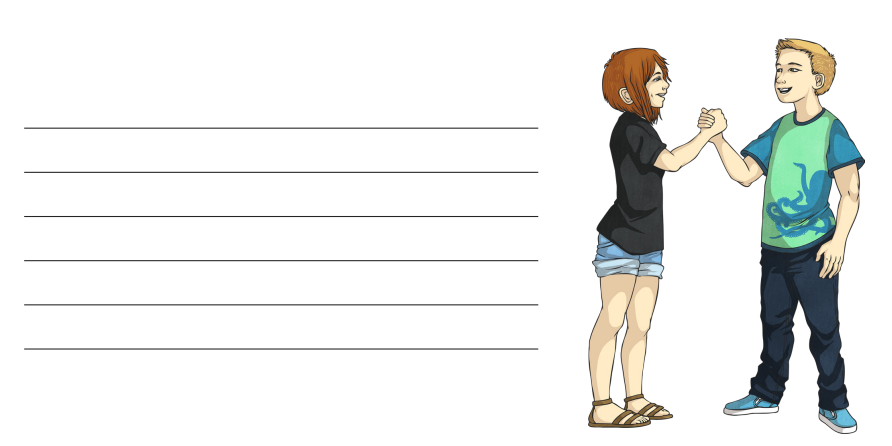 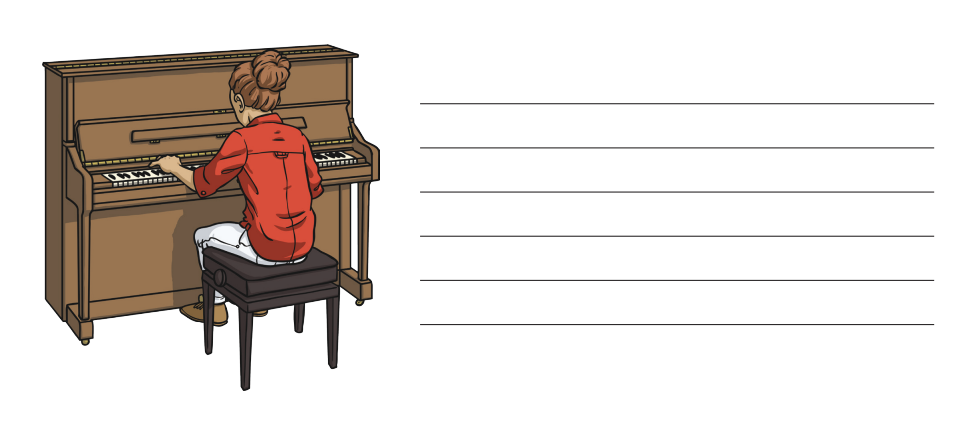 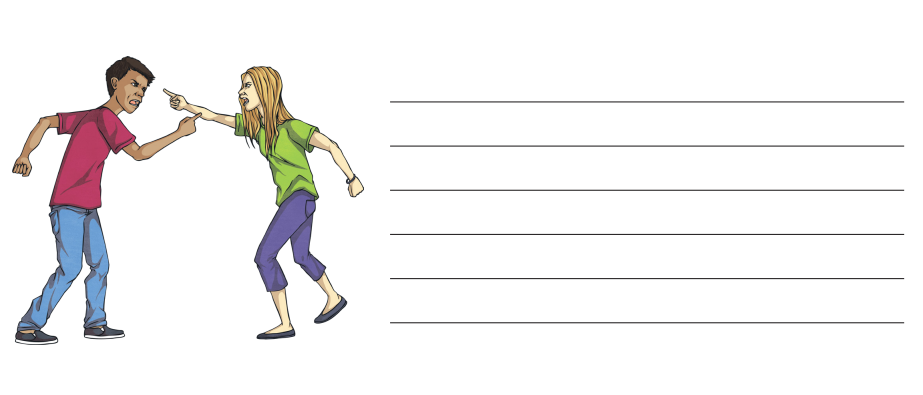 DATE: Friday 18th February  2022GENRE: Play scriptsWALT: Remember the rules for writing direct speech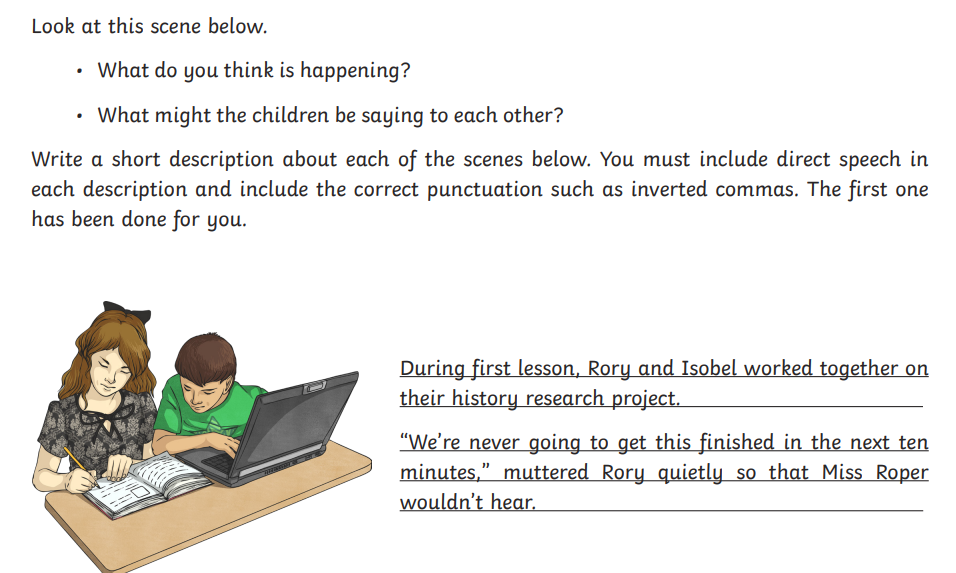 